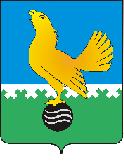 МУНИЦИПАЛЬНОЕ  ОБРАЗОВАНИЕгородской округ  Пыть-ЯхХанты-Мансийского автономного округа-ЮгрыАДМИНИСТРАЦИЯ ГОРОДАР А С П О Р Я Ж Е Н И ЕОт 04.04.2022									№ 535-раОб утверждении планапервоочередных действий по обеспечению развития экономики города Пыть-Яха в условиях внешнего санкционного давления на 2022 годРуководствуясь распоряжением Правительства Ханты - Мансийского автономного округа - Югры от 25.03.2022 № 118-рп «О плане первоочередных действий по обеспечению развития экономики Ханты-Мансийского автономного округа – Югры в условиях внешнего санкционного давления на 2022 год», в целях обеспечения развития экономики города Пыть-Яха в условиях внешнего санкционного давления: Утвердить план первоочередных действий по обеспечению развития экономики города Пыть-Яха в условиях внешнего санкционного давления на 2022 год в соответствии с приложением.Структурным подразделениям администрации города – ответственным исполнителям Плана обеспечить ежемесячное представление в срок до 1-го числа в управление по экономике администрации города информации о ходе его реализации.Отделу по обеспечению информационной безопасности (А.А. Мерзляков) разместить распоряжение на официальном сайте администрации города в сети Интернет.Контроль за выполнением распоряжения возложить на заместителя главы города – председателя комитета по финансам.Глава города Пыть-Яха                                            	       А.Н.МорозовПриложение к распоряжению администрациигорода Пыть-Яха															от 04.04.2022 № 535-раПланпервоочередных действий по обеспечению развития экономики города Пыть-Яха в условиях внешнего санкционного давления на 2022 год№Мера (краткое описание)Вид документаСрокОтветственный исполнительОтветственный исполнительРезультат/эффектРезультат/эффект№Мера (краткое описание)Вид документаСрокОтветственный исполнительОтветственный исполнительРезультат/эффектРезультат/эффект1.Установление пониженной ставки в размере 1,5 % по налогу на имущество физических лиц в отношении объектов налогообложения, включенных в перечень, определяемый в соответствии с пунктом 7 статьи 378.2 Налогового кодекса Российской Федерации, объектов налогообложения, предусмотренных абзацем вторым пункта 10 статьи 378.2 Налогового кодекса Российской Федерации на 2022 годРешение Думы города до 20 апреля 2022 годадо 20 апреля 2022 годаКомитет по финансам администрации города Комитет по финансам администрации города снижение налоговой нагрузки для налогоплательщиковснижение налоговой нагрузки для налогоплательщиков2.Объявление о приеме заявок субъектов малого и среднего предпринимательства на получение финансовой поддержки в рамках муниципальной программы «Развитие экономического потенциала города Пыть-Яха» (п.1.4.2 протокола от 29.03.2022 №138 заседания РОШ)до 15 апреля 2022 годадо 15 апреля 2022 годаУправление по экономикеУправление по экономикеобеспечение полного исполнения плановых лимитов бюджетных обязательствобеспечение полного исполнения плановых лимитов бюджетных обязательств3.Финансовая поддержка субъектов малого и среднего предпринимательства в рамках муниципальной программы «Развитие экономического потенциала города Пыть-Яха»распоряжения администрации городаДо 31 декабря 2022 годаДо 31 декабря 2022 годаУправление по экономикеУправление по экономикеразвитие предпринимательской деятельностиразвитие предпринимательской деятельности4.Снижение размера арендной платы по договорам аренды муниципального имущества для субъектов малого и среднего предпринимательства и некоммерческих организаций на 50% (п.1.4 протокола от 22.03.2022 №137 заседания РОШ)постановление администрации городадо 15 апреля 2022 годадо 15 апреля 2022 годаУправление по муниципальному имуществуУправление по муниципальному имуществуснижение нагрузки в условиях санкцийснижение нагрузки в условиях санкций5.Введение моратория на начисление неустойки (пеней) по договорам аренды для субъектов малого и среднего предпринимательства и некоммерческих организаций (п.1.4 протокола от 22.03.2022 №137 заседания РОШ)постановление администрации городадо 15 апреля 2022 годадо 15 апреля 2022 годаУправление по муниципальному имуществуУправление по муниципальному имуществуподдержка субъектов МСП поддержка субъектов МСП 6.Снижение размера арендной платы по договорам аренды земельных участков, государственная собственность на которые не разграничена (п.1.4 протокола от 22.03.2022 №137 заседания РОШ)постановление администрации городадо 15 апреля 2022 годадо 15 апреля 2022 годаУправление архитектуры и градостроительстваУправление архитектуры и градостроительстваснижение нагрузки в условиях санкцийснижение нагрузки в условиях санкций7.Проиндексировать с 1 января 2022 года на 4 % фонды оплаты труда тех категорий работников государственных учреждений Ханты-Мансийского автономного округа – Югры, которые не предусмотрены в указах Президента Российской Федерации от 7 мая 2012 года № 597 «О мероприятиях по реализации государственной социальной политики», от 1 июня 2012 года № 761 «О Национальной стратегии действий в интересах детей на 2012 – 2017 годы», от 28 декабря 2012 года № 1688 «О некоторых мерах по реализации государственной политики в сфере защиты детей-сирот и детей, оставшихся без попечения родителей»распоряжение администрации городадо 1 мая 2022 годадо 1 мая 2022 годаОтдел по труду и социальным вопросам,структурные подразделения администрации города, в ведении которых находятся муниципальные учреждения,Комитет по финансам администрации города,Отдел по труду и социальным вопросам,структурные подразделения администрации города, в ведении которых находятся муниципальные учреждения,Комитет по финансам администрации города,снижение нагрузки на бюджет семейснижение нагрузки на бюджет семей8.Внесение изменений в порядки предоставления субсидий в целях возмещения затрат юридическим лицам, индивидуальным предпринимателям на выполнение работ (услуг) в части снижения требований к получателем субсидии, а именно: исключение требований об отсутствии задолженности по налогампостановление администрации городадо 1 июня 2022 годадо 1 июня 2022 годаСтруктурные подразделения администрации городаСтруктурные подразделения администрации городаснижение нагрузки в условиях санкцийснижение нагрузки в условиях санкций9.Заключение концессионного соглашения в отношении объектов теплоснабжения, водоснабжения и водоотведения, находящихся в муниципальной собственности города Пыть-ЯхаНПА, регламентирующие порядок заключения концессионного соглашения. Концессионное соглашениеДо 31 декабря 2022 года До 31 декабря 2022 года Управление по экономикеУправление по жилищно-коммунальному комплексу, транспорту и дорогамУправление по экономикеУправление по жилищно-коммунальному комплексу, транспорту и дорогамПривлечение в экономику города инвестиций в сумме 2 000,0 млн. рублей, реконструкция объектов муниципальной собственности в количестве 278 единицПривлечение в экономику города инвестиций в сумме 2 000,0 млн. рублей, реконструкция объектов муниципальной собственности в количестве 278 единиц10.Актуализация Инвестиционного портала города, в том числе обновление Инвестиционного паспорта города Презентация до 1 июня 2022 годадо 1 июня 2022 годаУправление по экономике (отдел ПУиИ)Управление по экономике (отдел ПУиИ)Привлечение частных инвестиций в экономику городаПривлечение частных инвестиций в экономику города11.Авансирование по заключенным и вновь заключаемым контрактам на строительство, реконструкцию, капитальный ремонт, ремонт автомобильных дорог и искусственных сооружений (до 50,0 %)распоряжение администрации города до 24 марта 2022 годадо 24 марта 2022 годаКомитет по финансам администрации городаКомитет по финансам администрации городаобеспеченность оборотными средствами организаций осуществляющих дорожную деятельность в целях своевременной выплаты заработной платы, приобретения материалов, уплаты налоговыхобеспеченность оборотными средствами организаций осуществляющих дорожную деятельность в целях своевременной выплаты заработной платы, приобретения материалов, уплаты налоговых12.Осуществление муниципальными учреждениями города Пыть-Яха авансовых платежей (2 и более месяца) в счет будущих расчетных периодов организациям коммунального комплекса за предоставленные коммунальные услугипоручение заместителя главы городадо 2 апреля 2022 годадо 2 апреля 2022 годаКомитет по финансам администрации города, МКУ ЦБиКОМУ г. Пыть-Яха), бюджетные учреждения и организацииКомитет по финансам администрации города, МКУ ЦБиКОМУ г. Пыть-Яха), бюджетные учреждения и организацииоборот финансовых средствоборот финансовых средств13.Обновление средств защиты информации в корпоративной сети органов местного самоуправлениядо 1 июля 2022 годадо 1 июля 2022 годаОтдел по обеспечению информационной безопасностиОтдел по обеспечению информационной безопасностиобеспечение информационной безопасности государственных информационных системобеспечение информационной безопасности государственных информационных систем14.Организация временных работ для работников организаций, находящихся под риском увольненияпостановление администрации города до 31 декабря 2022 годадо 31 декабря 2022 годаКУ ХМАО-Югры «Пыть-Яхский центр занятости населения»Отдел по труду и социальным вопросам  КУ ХМАО-Югры «Пыть-Яхский центр занятости населения»Отдел по труду и социальным вопросам  организация временной занятости работниковорганизация временной занятости работников15.Организация профессионального обучения и дополнительного профессионального образования работников, находящихся под риском увольненияпостановление администрации города до 31 декабря 2022 годадо 31 декабря 2022 годаКУ ХМАО-Югры «Пыть-Яхский центр занятости населения»Отдел по труду и социальным вопросам  КУ ХМАО-Югры «Пыть-Яхский центр занятости населения»Отдел по труду и социальным вопросам  организация обучения работниковорганизация обучения работников16.Организация профессионального обучения и дополнительного профессионального образования безработных гражданпостановление администрации города до 31 декабря 2022 годадо 31 декабря 2022 годаКУ ХМАО-Югры «Пыть-Яхский центр занятости населения»Отдел по труду и социальным вопросам  КУ ХМАО-Югры «Пыть-Яхский центр занятости населения»Отдел по труду и социальным вопросам  организация обучения безработных гражданорганизация обучения безработных граждан17.Организация проведения оплачиваемых общественных работ для граждан, зарегистрированных в органах службы занятости в целях поиска подходящей работы, включая безработных гражданпостановление администрации города до 31 декабря 2022 годадо 31 декабря 2022 годаКУ ХМАО-Югры «Пыть-Яхский центр занятости населения»Отдел по труду и социальным вопросам  КУ ХМАО-Югры «Пыть-Яхский центр занятости населения»Отдел по труду и социальным вопросам  организация временных рабочих мест для ищущих работу и безработных гражданорганизация временных рабочих мест для ищущих работу и безработных граждан18.Проведение мониторинга розничных цен и наличия лекарственных препаратов, медицинских изделий первой необходимости в частных организациях с привлечением членов Общественного совета города Пыть-Яха, Молодежного совета при главе города Пыть-Яха, а также депутатов Думы городадо 31 декабря 2022 годадо 31 декабря 2022 годаОтдел по труду и социальным вопросамОтдел по труду и социальным вопросамсвоевременное выявление отсутствия лекарственных препаратов и медицинских изделий, необоснованного роста цен с целью принятия мер реагирования своевременное выявление отсутствия лекарственных препаратов и медицинских изделий, необоснованного роста цен с целью принятия мер реагирования 19.Мониторинг цен на товары первой необходимости, запасов продовольственных товаров, до 31 декабря 2022 года до 31 декабря 2022 года Управление по экономикеУправление по экономикесвоевременное выявление необоснованного роста цен для выработки и принятия управленческих решенийсвоевременное выявление необоснованного роста цен для выработки и принятия управленческих решений20.Сократить расходы местного бюджета с целью сокращения дефицита бюджетараспоряжение администрации городадо 1 мая 2022 годадо 1 мая 2022 годаКомитет по финансам администрации городаКомитет по финансам администрации городаснижение долговой нагрузки бюджета городаснижение долговой нагрузки бюджета города21.Упрощение и ускорение бюджетных процедур в части гибкости перераспределения средств бюджета города без внесения изменений в решение о бюджете распоряжение администрации городадо 31 декабря 2022 годадо 31 декабря 2022 годаКомитет по финансам администрации городаКомитет по финансам администрации городаоперативность принятия решений в части перераспределения средств бюджета города на приоритетные направления расходов бюджетаоперативность принятия решений в части перераспределения средств бюджета города на приоритетные направления расходов бюджета